调查平台登录操作步骤1. 打开网址：方式一，直接访问链接： https://ccss.applysquare.com/user/login方式二：手机扫描二维码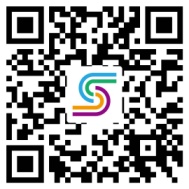 进入如下界面：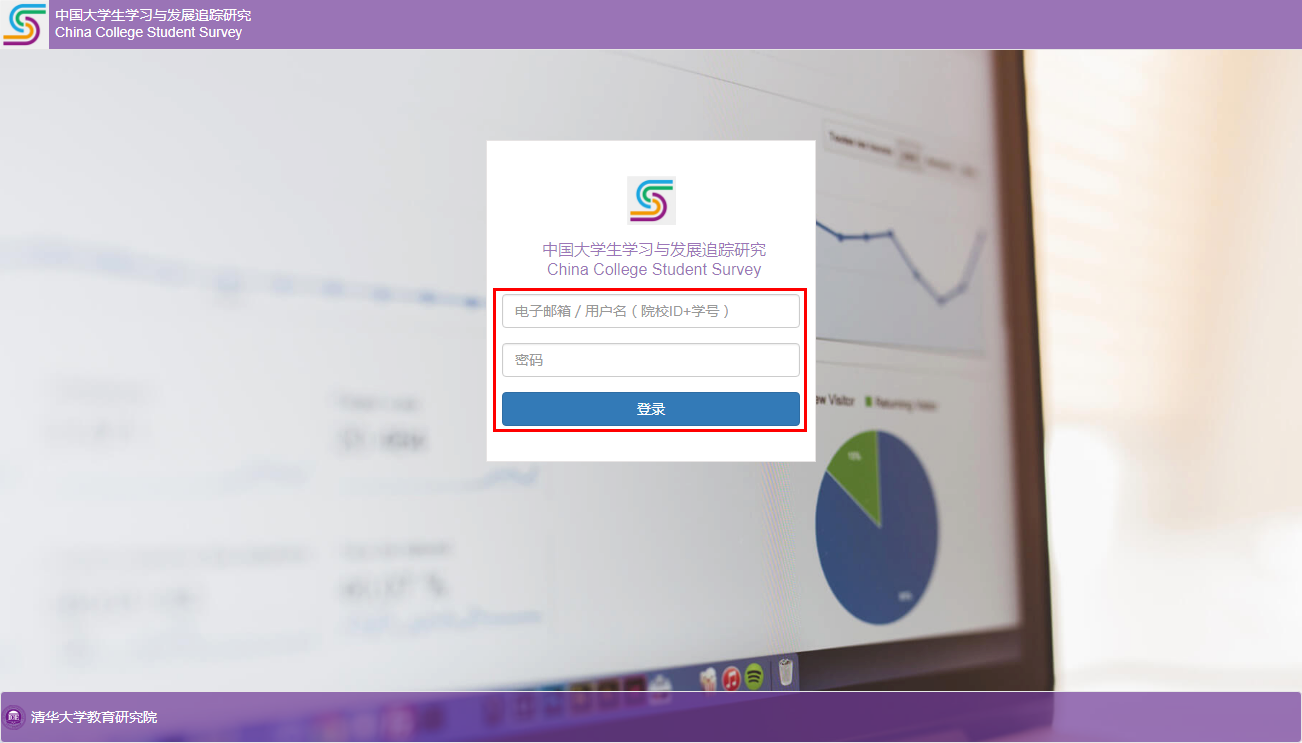 2. 登录用户名和密码，点击“在线调查”：用户名为“638+10位学号”，密码为10位学号。登陆后可修改密码。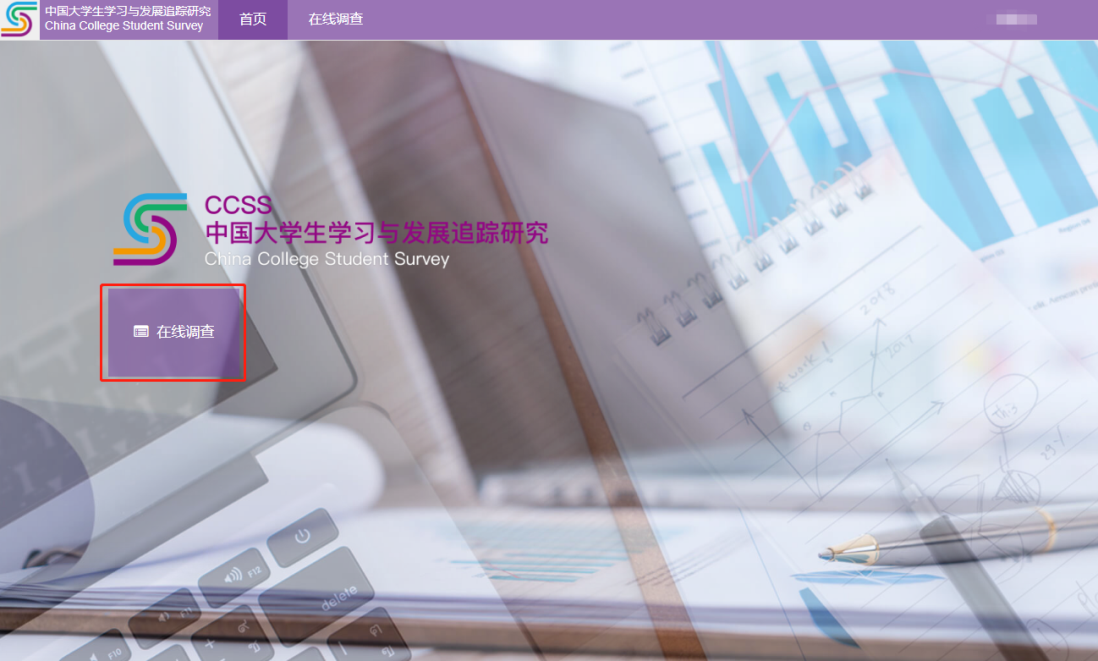 3. 前往问卷中心：       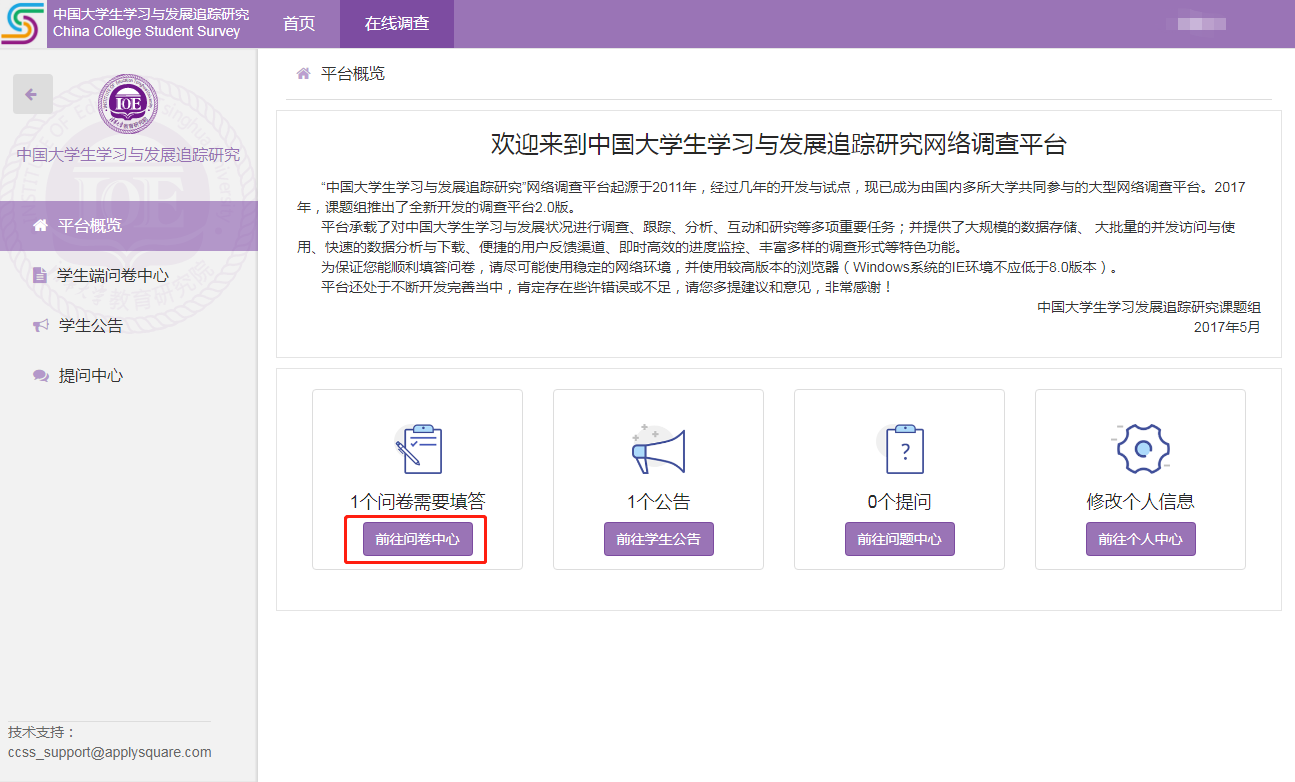 4. 填答问卷：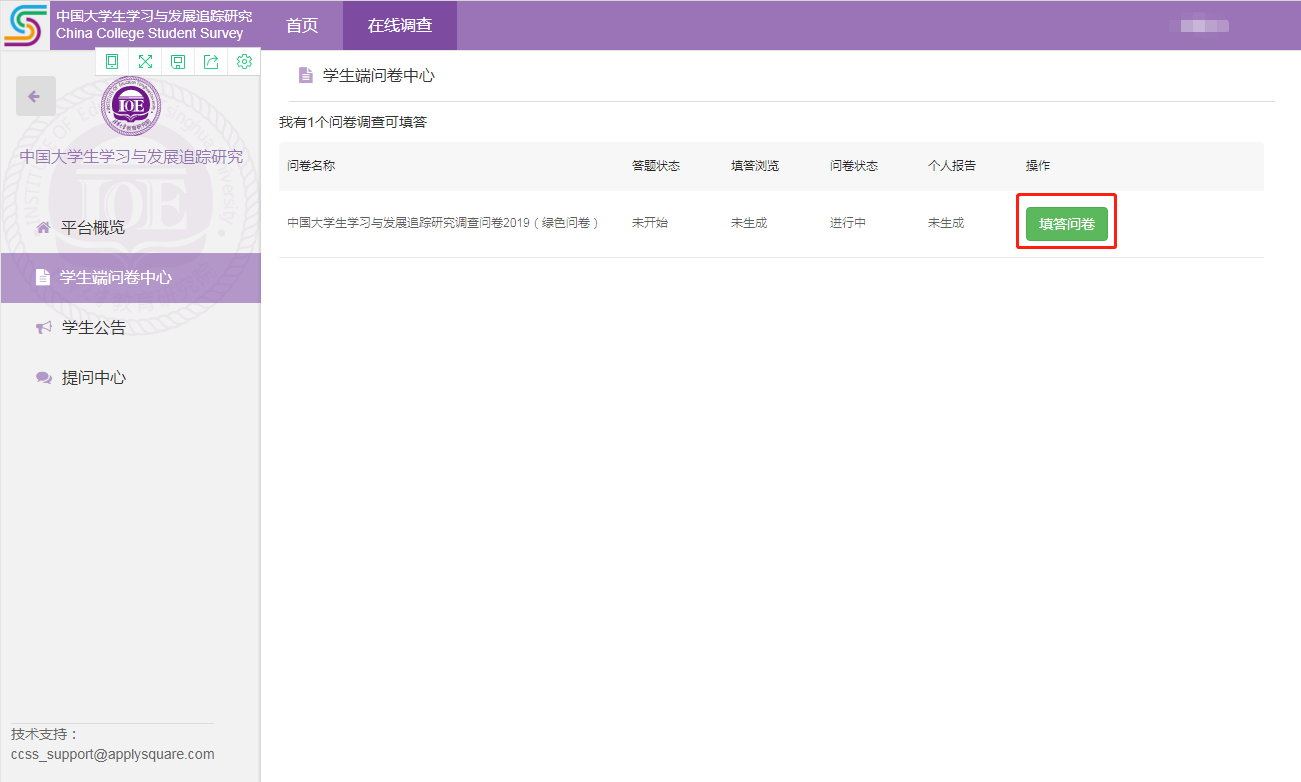 5. 进入问卷页面，开始作答：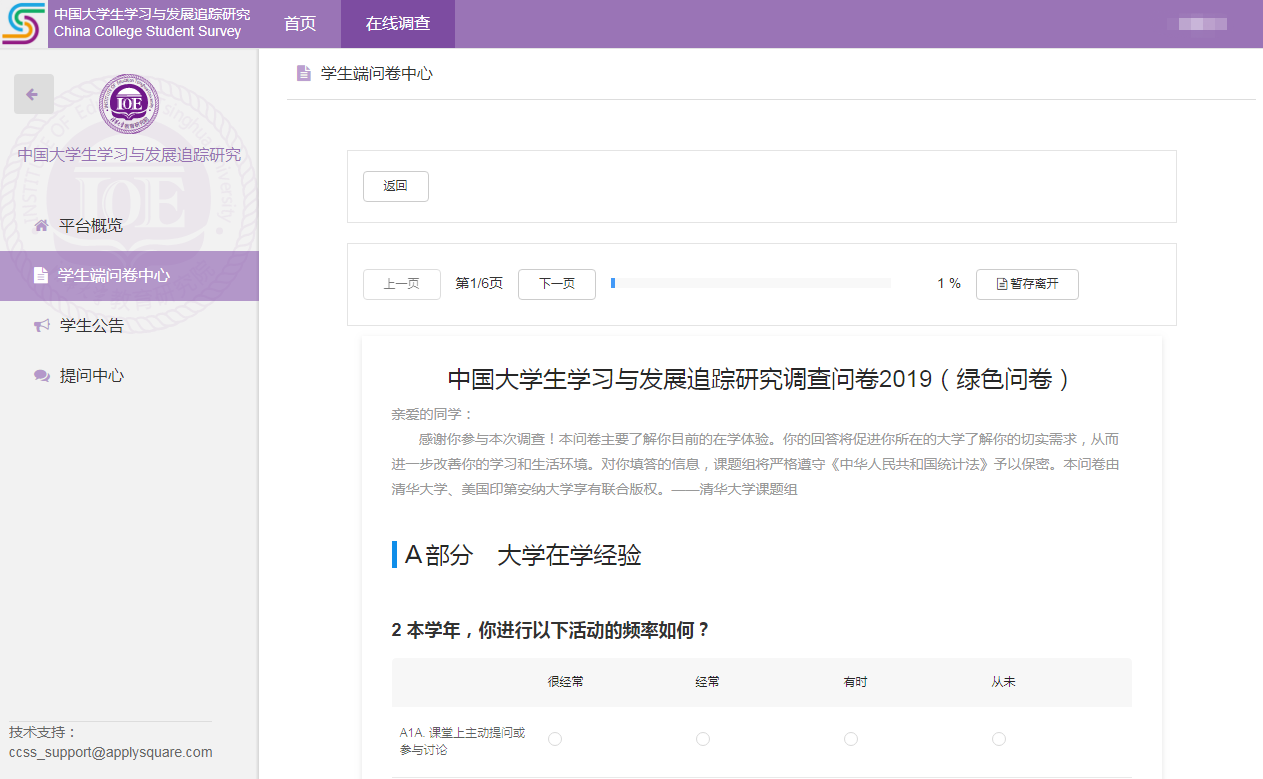 